2021- 2022 Super All Stars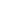 The award winning Super All Stars began in 1995 to provide a unique opportunity for talented athletes to compete on the national scene with representatives from other schools. The inter-squad sportsmanship that results is amazing- lifelong friendships that would have otherwise never been.Each athlete grows stronger physically and mentally through productive practices, positive motivation, the reward of accomplishment and the enormous amount of new ideas. We incorporate given talent and skills into high energy routines. A proper mindset is applied that encourages members to focus, learn quickly, practice efficiently, and peak at the right time.Our Super athletes range from K-12, compete local, in the Midwest and strive for the ultimate chance to earn a bid to compete in Orlando, FL in the postseason.  It’s a chance to represent, to be an ambassador and to experience the intensity!The expense to participate and compete at this level range from $1200 - $4000+ per season. Your support may ensure this unique opportunity for these individuals. Whatever amount you choose to sponsor will be directly applied to the account of the athlete you choose to sponsor. During events and for our 2021-2022 season, we will list all of our sponsors on our website and share our gratitude with our full e-mail contact list thanking your business. If you provide email ads, website links and/or contact information, we will happily share that with all of our clients as well to support your business in return. For more information on this program please visit https://www.supercda.com/superallstarsThank you in advance for supporting our athletes for this one-of-a-kind opportunity!Super All Star Name: ___________________________________________________Sponsor Business/Name: ________________________________________________Sponsor Address: ______________________________________________________		     _____________________________________________________Sponsor Phone: _______________________________________________________Sponsor E-mail: _______________________________________________________Donation Amount: _____________________________________________________Signature: ____________________________________________________________					(date)Dear ________________,My name is _____________________.   I am a member of the _______________ team, which is a part of the Super All Star competitive cheer program that practices out of IGI Gymnastics in Westmont, IL. I represent my home town community of _______________. We compete in numerous all star competitions both locally and nationally when a bid is earned. Participating in this program allows me to meet and network with members from other communities, experience a high level of competition, and prepare for a chance to have a future collegiate career as a student and athlete.I would greatly appreciate your sponsorship of any amount to aid in my fees due. In return, your name and/or company will be advertised on our website, https://www.supercda.com/superallstars, as well as through email advertising that you provide our business to share with our members. I thank you in advance for your consideration to support my participation in this unique experience and help me advance to a higher level in my sport.If you should choose to sponsor me, please fill out the attached form and prepare the sponsorship payment to SuperCDA. The form and sponsorship can be mailed in the prepared envelope attached. [Mailing Address: SuperCDA | PO Box 7064 | Deerfield, IL 60015]
Most Sincerely,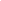 (your signature)							(First and Last name)				Super All Stars Competitive Cheerleading